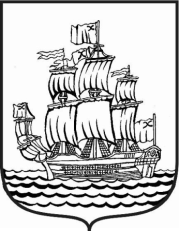 МУНИЦИПАЛЬНОЕ ОБРАЗОВАНИЕМУНИЦИПАЛЬНЫЙ ОКРУГ АДМИРАЛТЕЙСКИЙ ОКРУГМЕСТНАЯ АДМИНИСТРАЦИЯ«О признании утратившими силу Постановлений МА МО Адмиралтейский округ от 03.05.2017 № 03.05-1, от 05.05.2022 № 05.05-1»В связи с вступлением в силу Федерального закона от 06.02.2023 № 12-ФЗ «О внесении изменений в Федеральный закон «Об общих принципах организации публичной власти в субъектах Российской Федерации» и отдельные законодательные акты Российской Федерации», а также с учетом подпункта «ж» Указа Президента РФ от 29.12.2022 № 968 «Об особенностях исполнения обязанностей, соблюдения ограничений и запретов в области противодействия коррупции некоторыми категориями граждан в период проведения специальной военной операции» местная Администрация муниципального образования муниципальный округ Адмиралтейский округ постановляет:Признать утратившими силу следующие Постановления МА МО Адмиралтейский округ:- от 03.05.2017 № 03.05-1 «Об утверждении Порядка размещения на официальном сайте МО Адмиралтейский округ сведений о доходах, о расходах, об имуществе и обязательствах имущественного характера должностных лиц местного самоуправления МО Адмиралтейский округ»,- от 05.05.2022 № 05.05-1 «О внесении изменений в Постановление МА МО Адмиралтейский округ от 03.05.2017 № 03.05-1».Настоящее Постановление вступает в силу со дня его официального обнародования.Глава местной АдминистрацииМО Адмиралтейский округ                                                                                 Н.В. КрыловПОСТАНОВЛЕНИЕ № 28.04-1Санкт-Петербург                                                                              от «28» апреля 2023 года